[Senders Name][Address line][State, ZIP Code][Letter Date][Recipients Name][Address line]Dear Mr Sullivan,I wanted to express my thanks to you personally and in writing. Your assistance and guidance during the sale of my property was exemplary and the deal could not have gone through without it.You were recommended to me by a family member who had sought your assistance earlier and spoke very highly of you. My faith was reinforced when we met and I can confidently say that you are an outstanding attorney. Your attention to detail and they way you take time out to explain the legal proceedings made my life so much easier.My property has been in dispute for quite some time due to some squabbling within the family. But the moment you stepped in things began to look brighter. You sat us all down and calmly and professionally handled the matter.The litigation went smoothly and when you turned up with a buyer I could not believe my eyes. But you ensured that everything went smoothly and the sale was concluded successfully. I will be eternally grateful to you for taking up my case and getting it to a resolution. The proceeds from the sale will benefit me immensely. I can now stop worrying about saving for my daughter’s college tuition.Please note that I will be recommending your name to all my friends and family if ever they need the assistance of a stellar real estate attorney.I cannot thank you enough for all of the effort and hard work you put into my case. All the documentation was done perfectly and on time. Thank you once again for giving me your time and expertise and for acting on my behalf.Regards,Tom Miller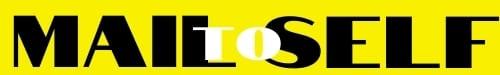 